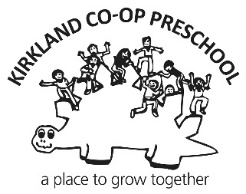 Dear KCP Family,It’s time for our annual walk-a-thon with a twist! This year rather than a walk-a-thon at Grass Lawn Park we invite you to participate in a “try-athlon”. Join us in a walk-a-thon, read-a-thon, acts of kindness bonanza!  During the month of April we encourage you to take 5 walks, read 5 books, and perform 5 acts of kindness. This event is a fun way for us to all support our school, discover some new stories, get active and put a smile on someone’s face.  Pledges can be solicited from anyone who cares about ensuring your children have a great place to learn and grow. Try your friends, family, co-workers and neighbors. This is a great chance for you to tell them all about your child’s KCP experience.If you have employer matching, we recommend that your employee’s family member be listed as the designated walker / reader so all pledges can be matched. This helps us ensure that we can get the most out of this fundraising activity. If you have questions about employer matching, please feel free to contact me directly. Our tax id is 91-0728533.Top fundraising prizes are:1st place – weekend at Teacher Doreen’s vacation home in Lake Chelan!2nd place – private playdate at KCP hosted by a teacher3rd place – KCP bookbag filled with teachers’ favorite booksPlease turn in your completed pledge sheets and donations to your teachers by the end of April. Checks can be made payable to KCP. You may also send payment via paypal.me/kcppayments. If donating through paypal please specify 1) donating to the try-athlon 2) students name and 3) group number Thank you so much for your support!Caitlin Kristensen, KCP Fundraiser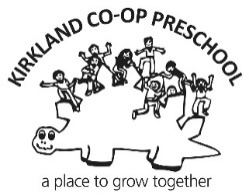 Help me reach my goal to raise $150 for my school!KCP Student Name(s) __________________________________Designated Family Participant ___________________________Group_____Donor NameDonation Amount                                                                  TOTAL$